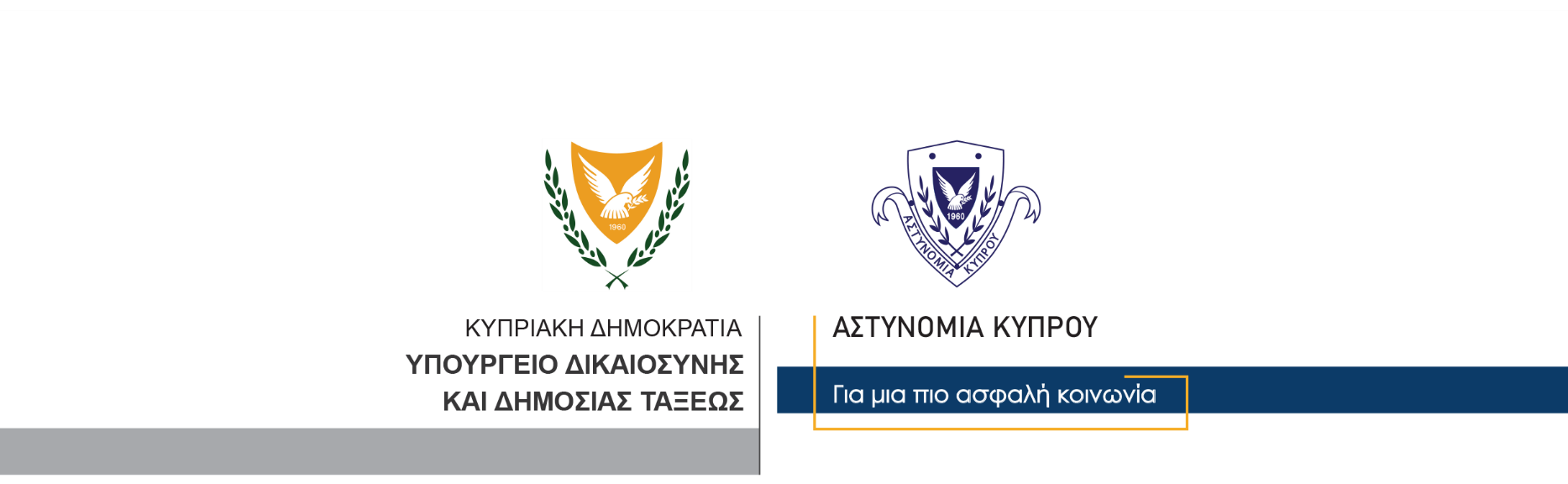 12 Ιουνίου, 2023  Δελτίο Τύπου 4Σύλληψη 39χρονου για παράνομη κατοχή ναρκωτικών	Γύρω στις 2 μ.μ. σήμερα, στο πλαίσιο των τροχονομικών έλεγχων, μέλη του Ουλαμού Πρόληψης Οδικών Δυστυχημάτων ανέκοψαν αυτοκίνητο που οδηγείτο σε δρόμο στη Λεμεσό. 	Κατά τη διάρκεια του έλεγχου, διαπιστώθηκε ότι οδηγός ήταν 39χρονος κάτοικος Λεμεσού ο οποίος, αμέσως μετά την ανακοπή, παρέδωσε στα μέλη του ΟΠΟΔ ένα τσαντάκι ώμου στο οποίο υπήρχαν 40 συσκευασίες που περιείχαν κάνναβη συνολικού μικτού βάρους 69 γραμμαρίων περίπου, 25 συσκευασίες που περιείχαν άσπρη σκόνη που μοιάζει με κοκαΐνη μικτού βάρους 16 γραμμαρίων περίπου, 10 συσκευασίες που περιείχαν ρητίνη κάνναβης συνολικού μικτού βάρους 13 γραμμαρίων περίπου, ένα χειροποίητο τσιγάρο που περιείχε κάνναβη αναμεμειγμένη με βιομηχανοποιημένο καπνό, καθώς επίσης και χρηματικό ποσό. 	Ο 39χρονος συνελήφθη για αυτόφωρο αδίκημα και στη συνέχεια, διενεργήθηκε έρευνα στην οικία του όπου εντοπίστηκαν πέντε συσκευασίες που περιείχαν κάνναβη συνολικού μικτού βάρους 51 γραμμαρίων περίπου και τρείς συσκευασίες που περιείχαν ρητίνη κάνναβης συνολικού μικτού βάρους 24 γραμμαρίων περίπου. 	Σημειώνεται ότι στον 39χρονο διενεργήθηκε προκαταρτικός έλεγχος ναρκοτέστ με θετική ένδειξη. 	Ακολούθως, αφού επανασυνελήφθη βάσει δικαστικού εντάλματος, τέθηκε υπό κράτηση ενώ η υπόθεση διερευνάται από την ΥΚΑΝ (Κλιμάκιο Λεμεσού) 		 	    Κλάδος ΕπικοινωνίαςΥποδιεύθυνση Επικοινωνίας Δημοσίων Σχέσεων & Κοινωνικής Ευθύνης